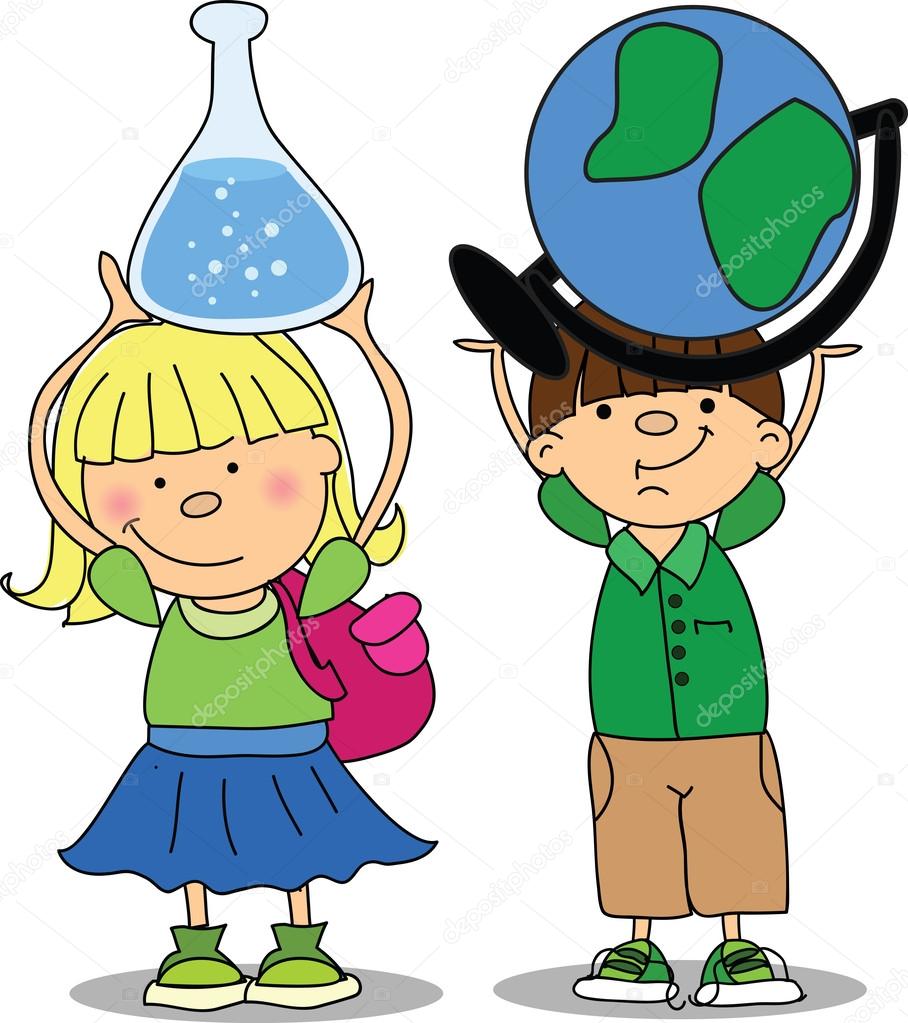      День Рождения Максима Митренко ! Ура!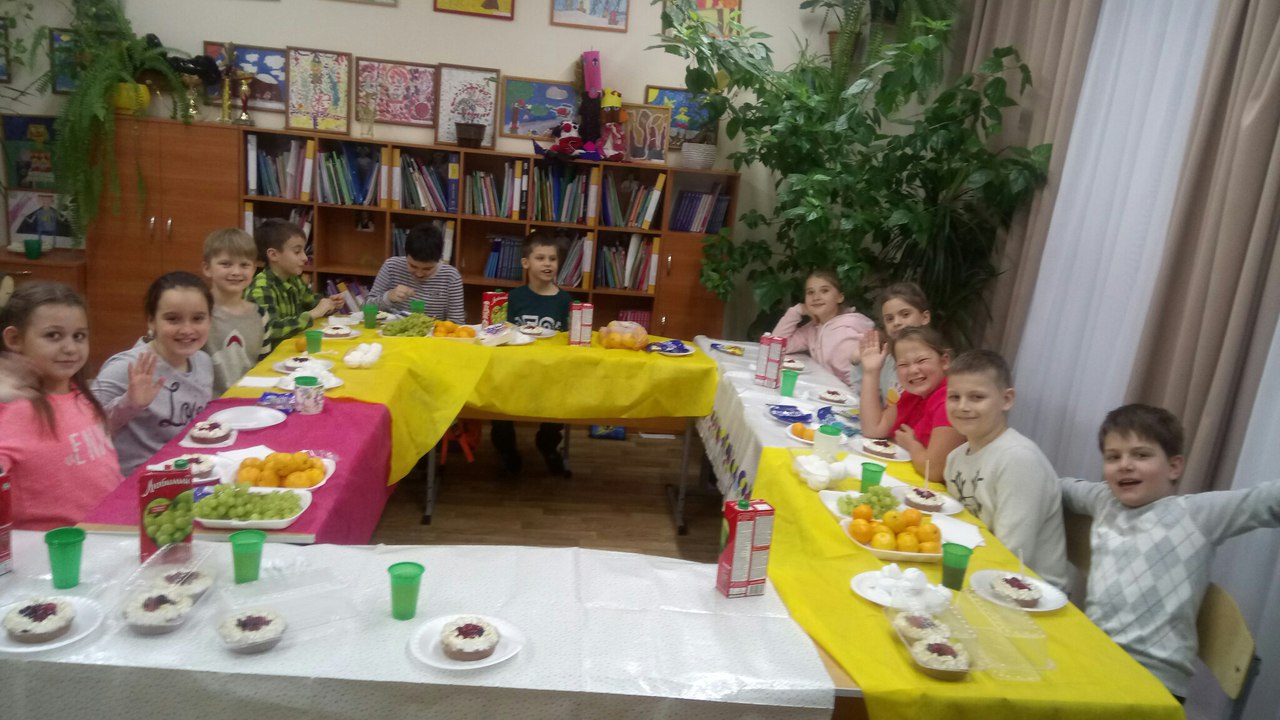           01.12.12 - посещение планетария. 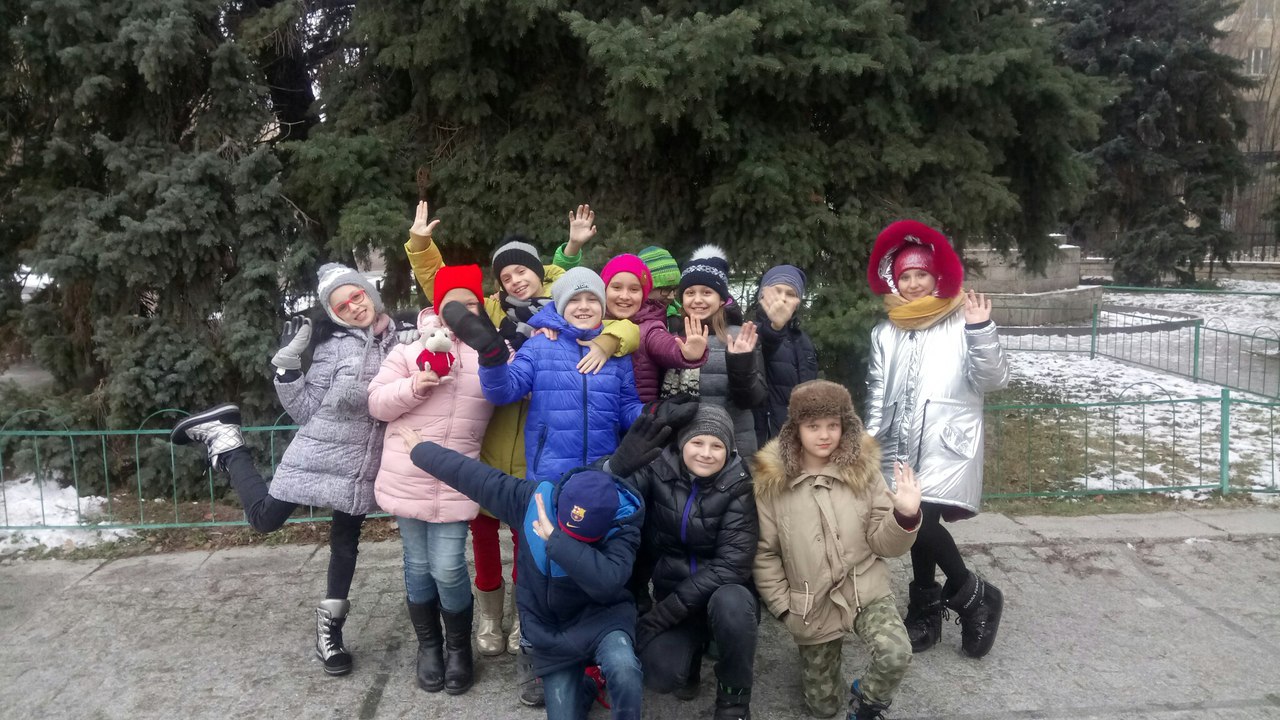         День Рождения Сирдюкова Арсения! Ура!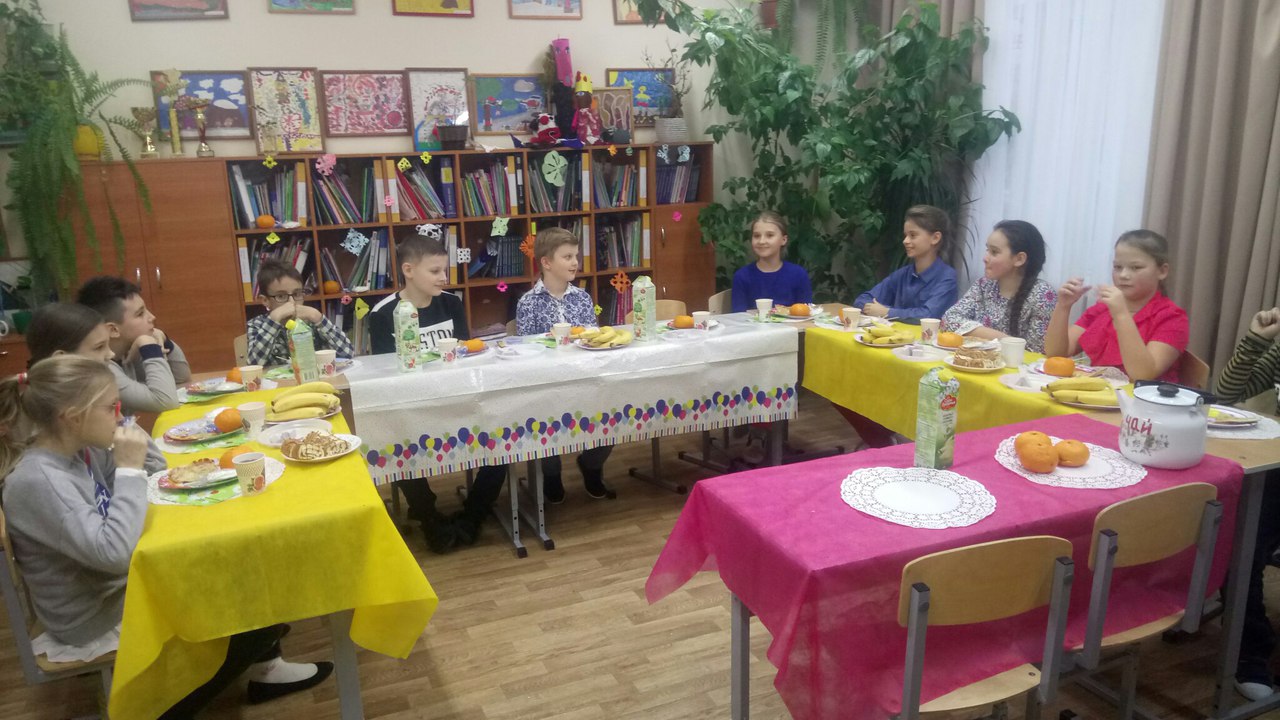 Посещение музея изобразительных искусств им. И. И. Машкова. 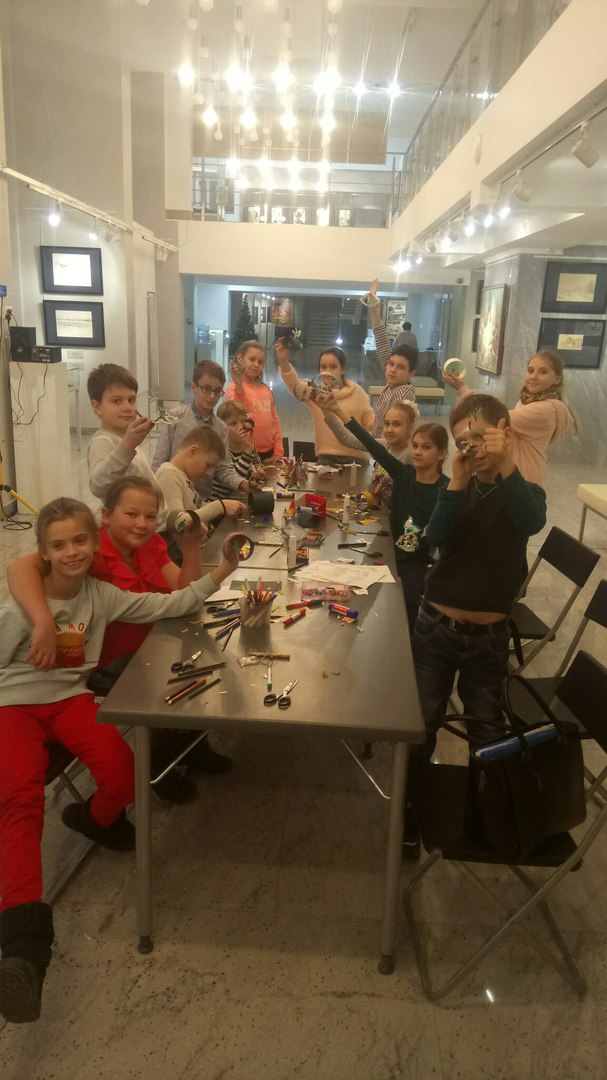 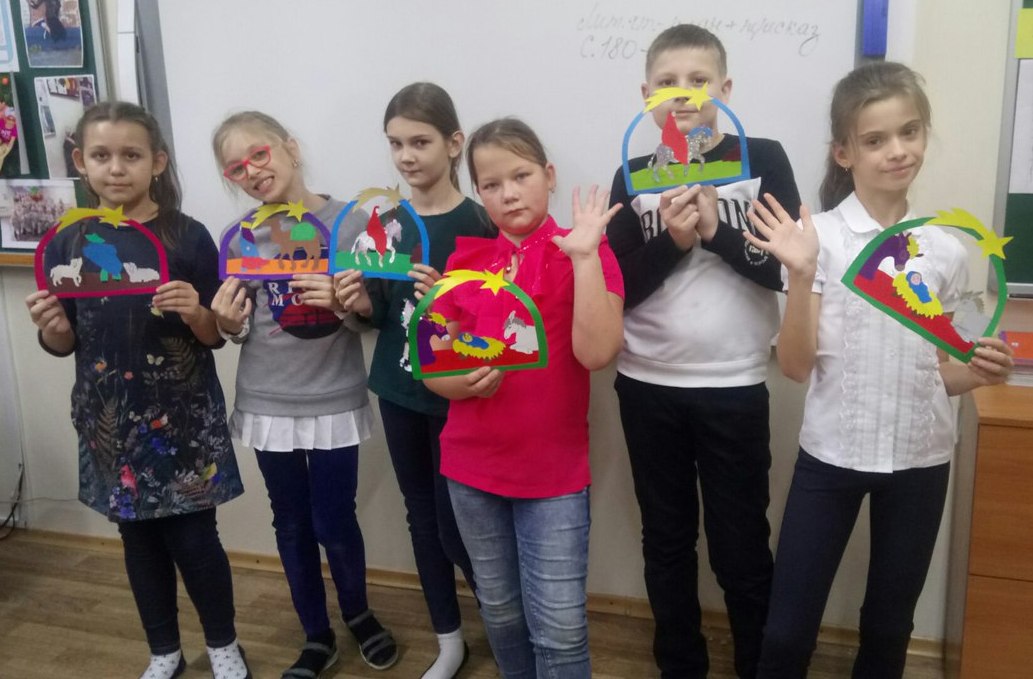              Первый снег! Какая радость!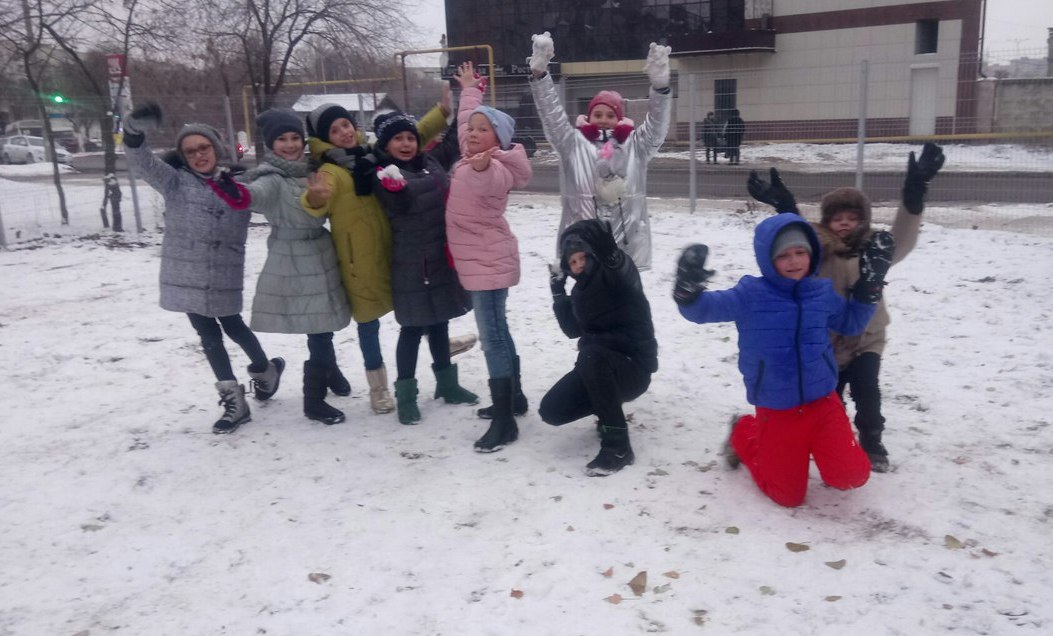        19 декабря - премьера спектакля «Буратино»!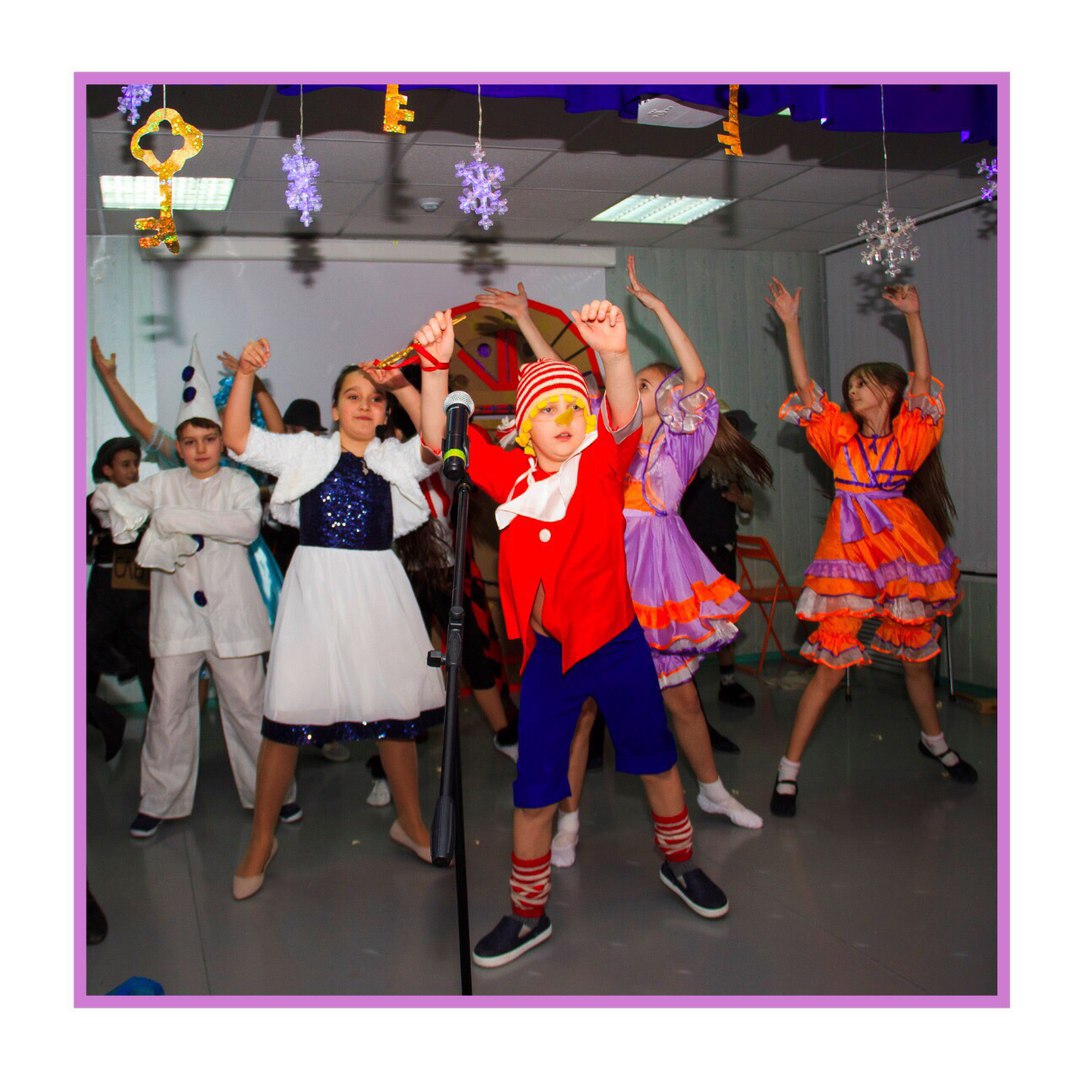     Мастер - класс по изготовлению бургеров.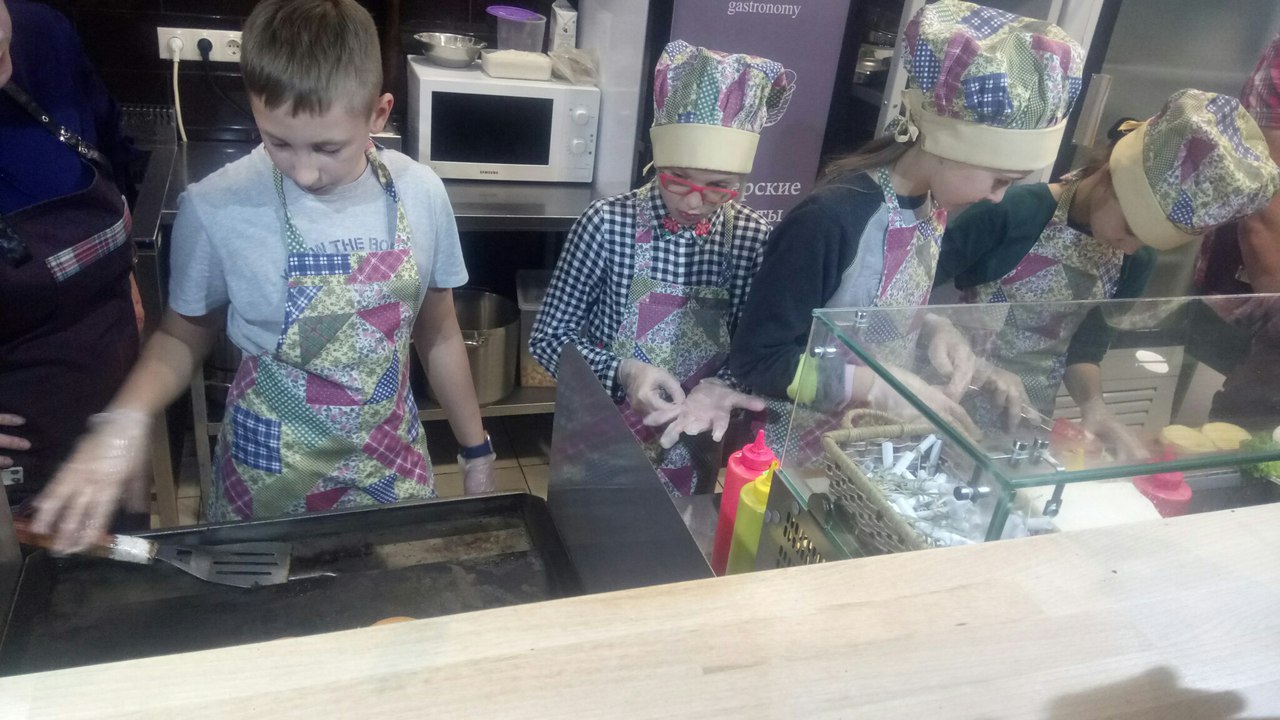 